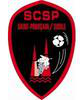      CHARTE  ECOLE DEFOOT  - SCSP Football – 2012/2013          Charte du football "Animation" (école de foot) de U9 U11 U13      CHACUN UN ROLE,  UN ROLE POUR CHACUN EDUQUER  - STRUCTURER  - REUSSIR          1 - LA CHARTE  à DESTINATION DES PARENTS            2 - LA CHARTE  des EDUCATEURS et des DIRIGEANTSPARENTS  - EDUCATEURS  - DIRIGEANTS  - JOUEURSL'école  de  Football  du SCSP FOOTBALL.  fait  partie  des  écoles  de  foot  "Labellisées"  par  la Fédération Française de Football.En conséquence, le club s'engage sur la qualité de l'encadrement pour ses jeunes.L'objectif  est,  que  tous  les  acteurs  doivent  prendre  conscience  de  leur  rôle,  de leurs droits et de leurs devoirs afin d'assurer le meilleur fonctionnement possible de notre structure tout au long de la saison.1 – CHARTE DES PARENTS & ENFANTS   Saison 2012-2013ETRE PARENTS DE FOOTBALLEURS c'est :RESPECTER …Article 1 : Prévenir en cas d'absence de l'enfant à l'entraînement ou au match du week-end.Article 2 : L'heure des entraînements ainsi que les rendez-vous de match.Article  3 :  Respecter  l'éducateur,  son  travail,  ses  choix,  j'encourage  l'équipe  où  joue  mon enfant, mais je ne prends ni la place, ni le rôle de l'éducateur qui donne les consignes de jeu.Il est difficile  aux enfants d'écouter plusieurs  personnes leur  prodiguant des conseils qui sont d'ailleurs souvent contradictoires.Article 4 : FAIR-PLAY c'est le respect de l'arbitre,Je  me  garde  de  tout  comportement  agressif,  ne  pas  oublier  que  le  football  reste avant tout  un  jeu  et  que  le  football  d'éveil  et  d'initiation  n'a  pas  la  compétition  pour vocation (pas de classement), mais le seul plaisir du jeu avant tout.Article 5 : PARTICIPER, c'est maintenir la convivialité malgré tout. Participer si possible aux transports des enfants. Mettre ses compétences au service du club, pour des manifestations organisées parle club (loto, tournois, etc…)Article 6 : RELATION - Parents <------> EducateursSi  j'estime nécessaire une explication, qu'elle qu'en soit la raison, je demande à rencontrer                                 l'éducateur. L'entretien a lieu de façon discrète et cordiale, en présence     du  responsable de l’école de foot, mais surtout pas sur le bord du terrain.Article 7 : RELATION - Parents <------> EducateursChaque parents s’engage à transmettre son téléphone et mail à chaque éducateurs pour faciliter les relations entre parents et club.2 – CHARTE DES EDUCATEURS ET DIRIGEANTS     Saison 2012-2013     CHAQUE EDUCATEUR S'ENGAGE POUR TOUTE LA SAISON,               POUR LES ENFANTS & POUR LE CLUB.Article 1 : Arriver au moins un quart d'heure avant le début des entraînements.Article 2 : Ne jamais critiquer un joueur devant le groupe, ne jamais critiquer les décisions del'arbitre  de  façon  agressive  et  à  haute  voix  pendant  un match,  mais  lui  demander   calmement  des explications à la fin du match.Article 3 : Ne pas vouloir gagner à n'importe quel prix, mais rester avant tout UN FORMATEUR.Article 4: Faire jouer tout le monde le plus possible, ne pas laisser un enfant tout le match surla touche, n'oubliez pas qu'il vient prendre du plaisir avant tout.Article  5 :  Faire  progresser  nos  jeunes  joueurs  sur  le  plan  technique  et  ensuite  sur  le  plan tactique mais la priorité reste la technique,Article 6 : Ne pas oublier que les dirigeants sont des bénévoles et donnent gratuitement de leur temps et de leurs compétences à la vie du club.Article 7 : Avoir un comportement exemplaire dans la défaite comme dans la victoire. Bannir la tricherie et la violence.Article 8 : Il faut donner en permanence aux parents, aux adversaires, aux accompagnateurs et aux spectateurs une bonne image du football, de notre club et de nos joueurs.NOUS SOMMES RESPONSABLES DE NOS JOUEURSET NOUS DEVONS SERVIR D'EXEMPLE.Le responsable de l’école de foot.